WHRI Website: 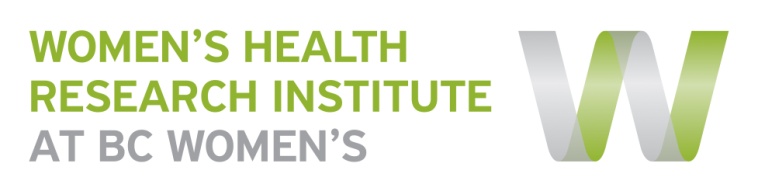 Research Project TemplatePlease complete one form per research project/program you would like displayed on the WHRI website. This page will provide you with a space to help recruit participants, disseminate findings and showcase other knowledge translation activities resulting from the study. The content you provide in this form will be connected to the research team’s bios provided by the membership information. If any of these fields do not apply to this project, please leave them blank.If there are supporting documents you would like embedded on the project page (i.e. consent forms) or if you have any questions regarding this form, please contact Nicole Prestley at Nicole.Prestley@cw.bc.ca or by phone 604-875-2424 ext 4956.Title: (same as consent form)CARMA-2-OSTEOPrincipal Investigator:Dr. Neora PickPrimary Contact:(name, title, phone, email)Evelyn Maan, Research Manager, 604-875-2000 ext. 2463, emaan@cw.bc.caAbout the Study:(100 words or less plain language summary)CARMA-2-OSTEO is a subsection of the CARMA-2-CORE study.
 All CARMA studies are investigating the effects of HIV and anti-retroviral HIV medications on cellular aging among children and adults living with, or exposed to HIV. CARMA-2-OSTEO is specifically interested in the relationship between cellular aging and bone health/bone loss among HIV+ women and girls aged 19 and older. Why is this research important?There is evidence that bone loss is more common among women living with HIV when compared to the general population.  As people with HIV are now living longer and are aging, bone health and fractures becomes an important co morbidity, and it is important to better understand the ways in which HIV or anti-HIV medications may contribute to low bone mass and increased fractures in this aging HIV+ population.Study Status:(e.g. recruiting, data analysis, manuscript development, complete)Actively RecruitingWho can participate:(short description, attach consent form)CARMA-2-OSTEO is currently actively recruiting women aged 19 and older living with HIV.CARMA-2-OSTEO is also recruiting women aged 19 and older who are not living with HIV, to act as study controls.  CARMA-2-OSTEO is particularly looking for women who fit the following criteria:Study Results/Publication:Mai A., Sokalski K., Chu  J., Cote H., Maan E., Albert A., Murray M., Money D., Pick N., and the CIHR Team Grant in HIV Therapy and Aging (CARMA). Bone Health and Cellular Aging in a Cohort of HIV-positive Women.  22nd Annual CAHR Conference, Vancouver, BC. April 11-12, 2013 (O009).Co-Investigators:Dr. Helene Cote, Dr. Deborah Money, Dr. Ariane Alimenti, Dr. Melanie Murray, Jerilynn Prior, Shirin KalyanFunded by:CIHR Partners:Positive Women’s Network, CaMOSOther Attachments:(e.g. Newsletters, videos)